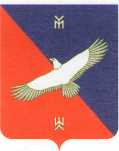 РЕШЕНИЕ26 ноября 2020 года                                                                                      № 16-4О внесении изменений и дополнений в решение Совета сельского поселения Новокиешкинский сельсовет  муниципального района Кармаскалинский район Республики Башкортостан от 23.11. 2018 года № 42-2   «Об установлении земельного налога на территории сельского поселения Новокиешкинский сельсовет  муниципального района Кармаскалинский район Республики Башкортостан»Руководствуясь Налоговым кодексом Российской Федерации, Федеральным законом от 6 октября 2003 года № 131-ФЗ «Об общих принципах организации местного самоуправления в Российской Федерации»,  Уставом  сельского поселения Новокиешкинский сельсовет муниципального района Кармаскалинский район Республики Башкортостан, Совет сельского поселения Новокиешкинский сельсовет муниципального района Кармаскалинский район Республики Башкортостан РЕШИЛ:	1. Ввести изменения и дополнения в  решение Совета сельского поселения Новокиешкинский сельсовет  муниципального района Кармаскалинский район Республики Башкортостан от 23.11.2018 года № 42-2    «Об установлении земельного налога на территории сельского поселения Новокиешкинский сельсовет  муниципального района Кармаскалинский район Республики Башкортостан» (далее – Решение):1.1. Подпункт 2.1 Решения изложить в следующей редакции: 	«2.1. 0,3 процента в отношении земельных участков: отнесенных к землям сельскохозяйственного назначения или к землям в составе зон сельскохозяйственного использования в населенных пунктах и используемых для сельскохозяйственного производства;занятых жилищным фондом и объектами инженерной инфраструктуры жилищно-коммунального комплекса (за исключением доли в праве на земельный участок, приходящейся на объект, не относящийся к жилищному фонду и к объектам инженерной инфраструктуры жилищно-коммунального комплекса) или приобретенных (предоставленных) для жилищного строительства (за исключением земельных участков, приобретенных (предоставленных) для индивидуального жилищного строительства, используемых в предпринимательской деятельности);не используемых в предпринимательской деятельности, приобретенных (предоставленных) для ведения личного подсобного хозяйства, садоводства или огородничества, а также земельных участков общего назначения, предусмотренных Федеральным законом от 29 июля 2017 года N 217-ФЗ "О ведении гражданами садоводства и огородничества для собственных нужд и о внесении изменений в отдельные законодательные акты Российской Федерации";ограниченных в обороте в соответствии с законодательством Российской Федерации, предоставленных для обеспечения обороны, безопасности и таможенных нужд;занятых бюджетными учреждениями, казенными учреждениями, автономными учреждениями созданными Республикой Башкортостан и муниципальными образованиями муниципального района Кармаскалинский район Республики Башкортостан, финансовое обеспечение деятельности которых осуществляется за счет средств соответствующих бюджетов – в отношении земельных участков, приобретенных (представленных) для непосредственного выполнения возложенных на эти учреждения функций;».1.2. В пункте 3 Решения  добавить подпункт «д» следующего содержания:«д) Один из родителей (усыновитель) либо опекун (попечитель) ребенка-инвалида по земельному участку (для владельцев двух и более земельных участков - по выбору за один земельный участок, не используемый в предпринимательской деятельности).».1.3. Пункт 4 Решения исключить.  	1.4. Пункты 5, 6, 7 Решения считать соответственно пунктами 4, 5, 6.2. Настоящее решение вступает в силу не ранее чем по истечении одного месяца со дня его официального опубликования и не ранее 1 января 2021 года.           3. Настоящее решение опубликовать (разместить) в сети общего доступа «Интернет» на официальном сайте администрации сельского поселения Новокиешкинский сельсовет муниципального района Кармаскалинский район Республики Башкортостан http://novokiechki.ru/ и обнародовать на информационном стенде Совета сельского поселения Новокиешкинский сельсовет муниципального района Кармаскалинский район Республики Башкортостан, расположенном в здании администрации сельского поселения Новокиешкинский сельсовет муниципального района Кармаскалинский район Республики Башкортостан.Глава сельского    поселенияНовокиешкинский сельсоветмуниципального районаКармаскалинский районРеспублики Башкортостан                                                                Г.Н.Сагитова